    MIĘDZYSZKOLNY OŚRODEK SPORTOWY KRAKÓW-WSCHÓD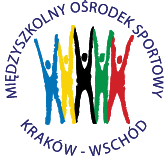 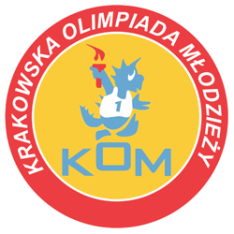 Adres: Centrum Rozwoju Com Com Zone ul. Ptaszyckiego 6 – P 09,  31 – 979 Krakówtel/fax: 12 685 58 25,   email:  biuro@kom.krakow.plwww.kom.krakow.plKraków, 05.10.2018r.SPRAWOZDANIE KOM 2018/2019SZTAFETOWE BIEGI PRZEŁAJOWE W RAMACH LICEALIADY MŁODZIEŻYMiejsce: Teren zielone AWFTermin:  05.10.2017r.Ilość  szkół: 28 w tym 9 drużyn dziewcząt i 19 drużyn chłopcówIlość uczestników: 280 w tym 90 dziewcząt i 190 chłopców KLASYFIKACJA KOŃCOWA – DZIEWCZĘTA:KLASYFIKACJA KOŃCOWA – CHŁOPCY:MIEJSCESZKOŁAPUNKTY DO WSPÓŁZAWODNICTWA1XIII LO122VII LO103I LO94XXV LO85LO Salezjańskie76II LO67XII LO58VIII LO49LO Św. Rity3MIEJSCESZKOŁAPUNKTY DO WSPÓŁZAWODNICTWA1ZS Łączności122LO Salezjańskie103XIII LO94SMS LO M. Gortata85I LO76ZS Elektrycznych nr 167VIII LO58XXV LO49ZS nr 1310VII LO211ZS Elektrycznych nr 2112II LO113XII LO114ZS Energetycznych115ZSB Chemobudowa116XLI LO117ZSZ nr 211819LO Św. Rity119ZS Gastronomicznych nr 21